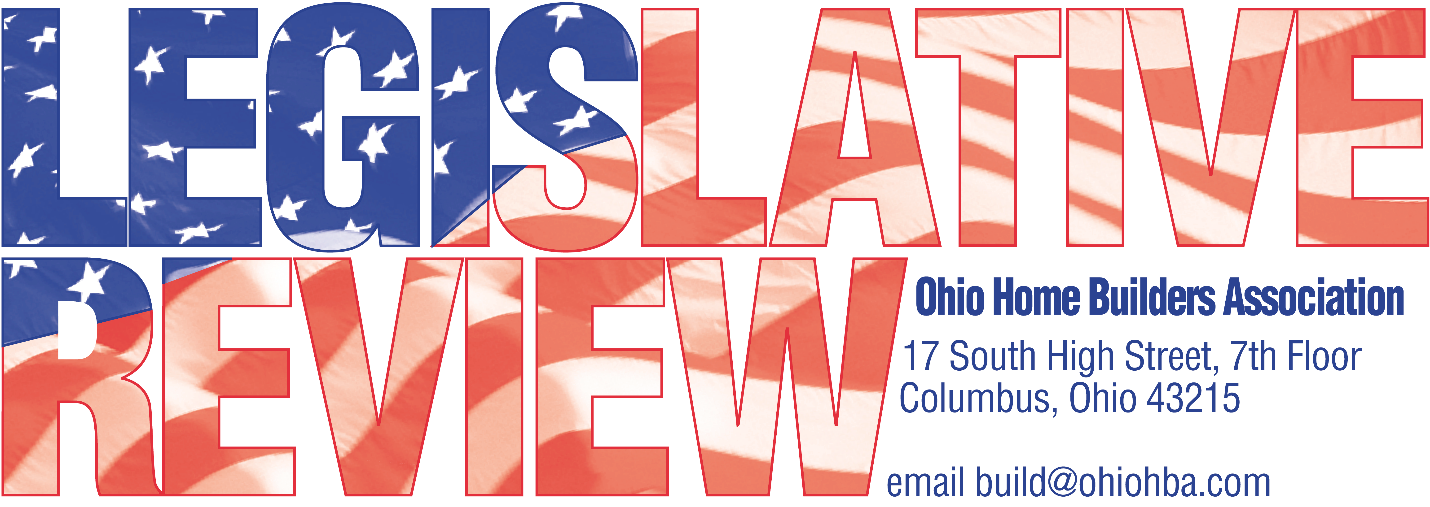 APRIL 3, 2020 REPORT #5STAY AT HOME ORDER EXTENDED, DISPUTE RESOLUTION AND ECONOMIC ADVISORY BOARDS ESTABLISHED; SAFETY CONTINUES TO BE EMPHASIZED; BORDER STATES DISCUSSEDDuring the April 2nd press conference, Dr. Acton signed a new order effective midnight on Monday extending Ohio’s Stay At Home Order until May 1st, which includes a reference to the most recent homeland security guidance on essential business.  Further, the Order places additional restrictions on essential businesses remaining open to determine and enforce a max. number of customers allowed in store at one time.  The Order creates a dispute resolution process for potential conflicting enforcement by local health districts on what is or is not an essential business.  So far, it appears, no real changes have been made to construction, both as an essential business and the safety protocols that MUST be in place.  DISPUTE RESOLUTIONThe dispute resolution panel, set forth in Section 23 of the revised Order, has been given the authority of law to make final decisions in cases where local health departments may have conflicting enforcement on similar businesses.  ECONOMIC ADVISORY BOARD
Governor DeWine announced the creation of his Economic Advisory Board that will help his administration work through the economic issues facing Ohio as the state looks toward the future.

Members of the advisory board include: 

Patrick Bowe, President and CEO, The Andersons, Inc.
Mike Brooks, Chairman, Rocky Boots
Brian Burgett, President, Kokosing Construction Company
Toby Cosgrove, Executive Advisor, Cleveland Clinic
Sam Covelli, Chief Executive Officer, Covelli Enterprises
Paul Dolan, Owner, Cleveland Indians
Jacqueline Gamblin, Founder and CEO, JYG Innovations
Mike Hennigan, President and CEO, Marathon Petroleum Corporation
Steven Johnston, President and CEO, Cincinnati Financial Corporation
Cameron Mitchell, Founder and CEO, Cameron Mitchell Restaurants
Kelly Moore, Owner, GKP Auto Parts
Loretta Mester, President and CEO, Federal Reserve Bank of Cleveland
Dan Pritchard, President and CEO, A.J. Rose Manufacturing Company
Dwight Smith, Chairman and CEO, Sophisticated Systems
Frank Sullivan, Chairman and CEO, RPM International
Mark Smucker, President and CEO, The J.M. Smucker Company
David Taylor, Chairman, President and CEO, Procter and Gamble
Vanessa Whiting, President, A.E.S. Management GroupTRAVELERS SELF-QUARANTINE AND TRANSBORDER ESSENTIAL WORKERS.The Order also directs travelers arriving to Ohio to self-quarantine for 14 days.  The Governor pointed out an exception for persons who live and work in transborder areas and have been designated as an essential worker.  It would be wise to check with bordering states on their policies for those crossing state lines for essential work, so that workers are not quarantined under neighboring state’s rules.  The Extended Order can be read in its entirety at the link below.https://content.govdelivery.com/attachments/OHOOD/2020/04/02/file_attachments/1418062/Signed%20Amended%20Director%27s%20Stay%20At%20Home%20Order.pdf